План-сеткамероприятийлетнего оздоровительного пришкольного лагеря с дневным пребыванием детей на период с 01.06.2022 по 24.06.2022День неделиДень 101 июня 2022День 101 июня 2022День 101 июня 2022Тема дняТема дняВремяСодержание дняДень знакомства.-  «Собирайся хоровод» (знакомство с лагерем).- Обустройство своих изб.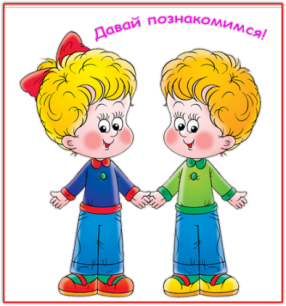 День знакомства.-  «Собирайся хоровод» (знакомство с лагерем).- Обустройство своих изб.8:00Приход педагогов.День знакомства.-  «Собирайся хоровод» (знакомство с лагерем).- Обустройство своих изб.День знакомства.-  «Собирайся хоровод» (знакомство с лагерем).- Обустройство своих изб.8:20Совещание педагогов по координации работы на деньДень знакомства.-  «Собирайся хоровод» (знакомство с лагерем).- Обустройство своих изб.День знакомства.-  «Собирайся хоровод» (знакомство с лагерем).- Обустройство своих изб.8:30Встреча детей в лагере. «Солнышко встаёт - спать ребятам не даёт»День знакомства.-  «Собирайся хоровод» (знакомство с лагерем).- Обустройство своих изб.День знакомства.-  «Собирайся хоровод» (знакомство с лагерем).- Обустройство своих изб.08.45–09.00Зарядка: «Мы рады вам! Чтобы быть весь день в порядке, надо делать всем зарядку!»День знакомства.-  «Собирайся хоровод» (знакомство с лагерем).- Обустройство своих изб.День знакомства.-  «Собирайся хоровод» (знакомство с лагерем).- Обустройство своих изб.09.00–09.15Линейка: «Пора, пора! На линейку, детвора!» (объявление плана работы на день)День знакомства.-  «Собирайся хоровод» (знакомство с лагерем).- Обустройство своих изб.День знакомства.-  «Собирайся хоровод» (знакомство с лагерем).- Обустройство своих изб.9:15-9:30Завтрак: «Каша, чай, кусочек сыра – вкусно, сыто и красиво».День знакомства.-  «Собирайся хоровод» (знакомство с лагерем).- Обустройство своих изб.День знакомства.-  «Собирайся хоровод» (знакомство с лагерем).- Обустройство своих изб.9:30 -10:40Тренинг «Знакомство». Беседа «Я и мои друзья»День знакомства.-  «Собирайся хоровод» (знакомство с лагерем).- Обустройство своих изб.День знакомства.-  «Собирайся хоровод» (знакомство с лагерем).- Обустройство своих изб.10:40-11:15Минутка безопасности. Инструктаж по  технике безопасности  для воспитанников пришкольного лагеря по правилам поведения в пришкольном лагере.День знакомства.-  «Собирайся хоровод» (знакомство с лагерем).- Обустройство своих изб.День знакомства.-  «Собирайся хоровод» (знакомство с лагерем).- Обустройство своих изб.11:15-12:30Беседа «Безопасный путь» (ознакомление со схемой «Дом-школа-дом») Игра «Дорожный калейдоскоп»День знакомства.-  «Собирайся хоровод» (знакомство с лагерем).- Обустройство своих изб.День знакомства.-  «Собирайся хоровод» (знакомство с лагерем).- Обустройство своих изб.12:30-13:00Операция «Уют». Выбор названия отряда, девиза. Оформление отрядного  уголка.День знакомства.-  «Собирайся хоровод» (знакомство с лагерем).- Обустройство своих изб.День знакомства.-  «Собирайся хоровод» (знакомство с лагерем).- Обустройство своих изб.13:00-13:30Обед: «Нас столовая зовёт, суп отличный и компот».День знакомства.-  «Собирайся хоровод» (знакомство с лагерем).- Обустройство своих изб.День знакомства.-  «Собирайся хоровод» (знакомство с лагерем).- Обустройство своих изб.13:30-14:20Конкурс рисунков «Здравствуй, лето!День знакомства.-  «Собирайся хоровод» (знакомство с лагерем).- Обустройство своих изб.День знакомства.-  «Собирайся хоровод» (знакомство с лагерем).- Обустройство своих изб.14:20-14:30Линейка (подведение итогов дня).День знакомства.-  «Собирайся хоровод» (знакомство с лагерем).- Обустройство своих изб.День знакомства.-  «Собирайся хоровод» (знакомство с лагерем).- Обустройство своих изб.14:30Уход детей домой, совещание педагогов, анализ дня.«До свидания! До новых встреч!»День неделиДень 202 июня 2022День 202 июня 2022День 202 июня 2022Тема дняТема дняВремяСодержание дняДень народной игры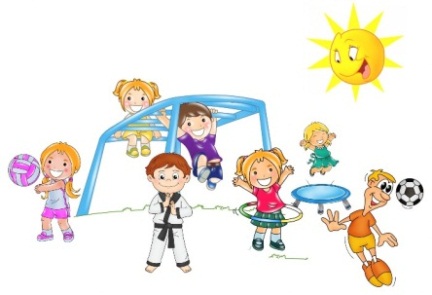 День народной игры8:00Приход педагогоДень народной игрыДень народной игры8:20Совещание педагогов по координации работы на день.День народной игрыДень народной игры8:30Встреча детей в лагере. «Солнышко встаёт - спать ребятам не даёт»День народной игрыДень народной игры8:45-09:00Зарядка: «Мы рады вам! Чтобы быть весь день в порядке, надо делать всем зарядку!»День народной игрыДень народной игры9:00-09:15Линейка: «Пора, пора! На линейку, детвора!» (объявление плана работы на день)День народной игрыДень народной игры9:15-9:30Завтрак: «Каша, чай, кусочек сыра –вкусно, сыто и красиво.»День народной игрыДень народной игры9:30 -10:30Минутка безопасности. Инструктаж по  технике безопасности  для воспитанников пришкольного лагеря при проведении массовых мероприятий (концертов, конкурсов,  слетов, брейн-рингов и др.)День народной игрыДень народной игры10:30-11:10Беседа «Народные игры»День народной игрыДень народной игры11:10-12:30Подвижные игры на свежем воздухе.День народной игрыДень народной игры12:30-13:00Операция «Уют». Оздоровительные процедуры. Минутка здоровья «Мой рост и мой вес».День народной игрыДень народной игры13:00-13:30Обед: «Нас столовая зовёт, суп отличный и компот»День народной игрыДень народной игры13:30-14:20Мастер – класс «Очумелые ручки»День народной игрыДень народной игры14:20Линейка подведение итогов дня.День народной игрыДень народной игры14:30Уход детей домой, совещание педагогов, анализ дня.«До свидания! До новых встреч!»День неделиДень 303 июня 2022День 303 июня 2022День 303 июня 2022Тема дняТема дняВремяСодержание дняДень потешек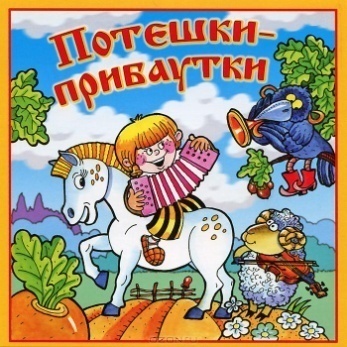 День потешек8:00Приход педагогов.День потешекДень потешек8:20Совещание педагогов по координации работы на день.День потешекДень потешек8:30Встреча детей в лагере. «Солнышко встаёт - спать ребятам не даёт»День потешекДень потешек8:45-9:00Зарядка: «Мы рады вам! Чтобы быть весь день в порядке, надо делать всем зарядку!»День потешекДень потешек9:15-9:30Завтрак: «Каша, чай, кусочек сыра – вкусно, сыто и красиво.»День потешекДень потешек9:30 -10:30Беседа «Что такое трудолюбие?»День потешекДень потешек10:30-11:00Практическое занятие по отработке плана эвакуации по сигналу «Пожар».День потешекДень потешек11:00-11:15Минутка безопасности. Инструктаж по  технике безопасности для воспитанников пришкольного  лагеря о мерах профилактики клещевого энцефалита и клещевого боррелёза.День потешекДень потешек11:15-12:15Игра-путешествие.День потешекДень потешек12:15-13:00Операция «Уют». Оздоровительные процедуры. Минутка здоровья «Злой волшебник- Табак»День потешекДень потешек13:00-13:30Обед: «Нас столовая зовёт, суп отличный и компот»День потешекДень потешек13:30-14:20Ярмарка "Задорные потешки"День потешекДень потешек14:20-14:30Линейка. Итоги дня. Планерка к следующему дню.День потешекДень потешек14:30Уход детей домой, совещание педагогов, анализ дня.«До свидания! До новых встреч!»День неделиДень 406 июня 2022День 406 июня 2022День 406 июня 2022Тема дняТема дняВремяСодержание дняДень народной песни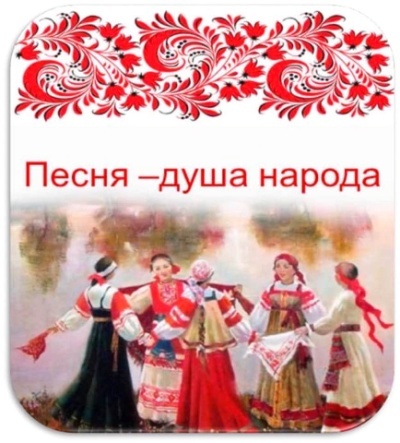 День народной песни8:00Приход педагогов.День народной песниДень народной песни8:20Совещание педагогов по координации работы на день.День народной песниДень народной песни8:30Встреча детей в лагере. «Солнышко встаёт - спать ребятам не даёт»День народной песниДень народной песни8:45-9:00Зарядка: «Мы рады вам! Чтобы быть весь день в порядке, надо делать всем зарядку!»День народной песниДень народной песни9:00-9:15Завтрак: «Каша, чай, кусочек сыра –вкусно, сыто и красиво.»День народной песниДень народной песни9:15-9:30Минутка здоровья «Солнечный удар» (беседа об оказании первой помощи при тепловом ударе). День народной песниДень народной песни9:30-10:40Фольклорный  праздник: «На завалинке»...День народной песниДень народной песни10:40-11:00Минутка безопасности. Инструктаж по  технике безопасности  для воспитанников пришкольного лагеря при проведении массовых мероприятий (концертов, фестивалей, конкурсов,  слетов, брейн-рингов и др.).День народной песниДень народной песни11:00-11:40Беседа «Наполни сердце добротой». Подвижные игрыДень народной песниДень народной песни11:40-12:30“Песня русская - душа народная”День народной песниДень народной песни12:30-13:00Операция «Уют». Оздоровительные процедурыДень народной песниДень народной песни13:00-13:30Обед: «Нас столовая зовёт, суп отличный и компот»День народной песниДень народной песни13:30-14:20Кружковая работаДень народной песниДень народной песни14.20 -14.30Линейка. Итоги дня. Планерка к следующему дню.День народной песниДень народной песни14:30Уход детей домой, совещание педагогов, анализ дня.«До свидания! До новых встреч!»День неделиДень 507 июня 2022День 507 июня 2022День 507 июня 2022Тема дняТема дняВремяСодержание дняДень посиделок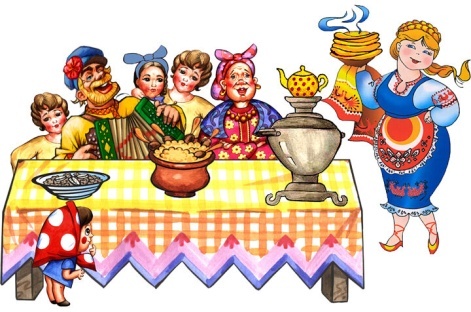 День посиделок8:00Приход педагогов.День посиделокДень посиделок8:20Совещание педагогов по координации работы на день.День посиделокДень посиделок8:30Встреча детей в лагере. «Солнышко встаёт - спать ребятам не даёт»День посиделокДень посиделок8:45-9:00Зарядка: «Мы рады вам! Чтобы быть весь день в порядке, надо делать всем зарядку!»День посиделокДень посиделок9:00-09:15Линейка «Пора, пора! На линейку, детвора!»День посиделокДень посиделок9:15-9:30Завтрак: «Каша, чай, кусочек сыра – вкусно, сыто и красиво»День посиделокДень посиделок9:30-10:00Минутка здоровья (беседа по профилактике кишечных заболеваний).День посиделокДень посиделок10:00-11:00«Посиделки - праздник души»День посиделокДень посиделок11:00-11:15Операция «Уют». Оздоровительные процедуры.День посиделокДень посиделок11:15-13:00Занятие по кружкам и интересам.День посиделокДень посиделок13:00-13:30Обед: «Нас столовая зовёт, суп отличный и компот»День посиделокДень посиделок13:30-14:20Сельские посиделки "Преданья старины глубокой"День посиделокДень посиделок14:20-14:30Линейка. Итоги дня. Планерка к следующему дню.День посиделокДень посиделок14:30Уход детей домой, совещание педагогов, анализ дня.«До свидания! До новых встреч!»День неделиДень 68 июня 2022День 68 июня 2022День 68 июня 2022Тема дняТема дняВремяСодержание дняДень русской литературы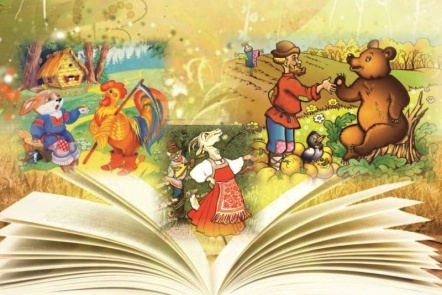 День русской литературы8:00Приход педагогов.День русской литературыДень русской литературы8:20Совещание педагогов по координации работы на день.День русской литературыДень русской литературы8:30Встреча детей в лагере. «Солнышко встаёт - спать ребятам не даёт»День русской литературыДень русской литературы8:45-9:00Зарядка: «Мы рады вам! Чтобы быть весь день в порядке, надо делать всем зарядку!»День русской литературыДень русской литературы09.00-09.15Линейка: «Пора, пора! На линейку, детвора!»День русской литературыДень русской литературы9:15-9:30Завтрак: «Каша, чай, кусочек сыра –вкусно, сыто и красиво»День русской литературыДень русской литературы9:30-10:00Минутка здоровья «Зеленая аптечка» (беседа о первой помощи при укусах насекомых). Минутка безопасности. Инструктаж по действию воспитанников пришкольного лагеря при угрозе или возникновении ЧС.День русской литературыДень русской литературы10:00-11:30«Литературный квест». День русской литературыДень русской литературы11:30-12:30Конкурс инсценировки по сказкам Чуковского или басням Крылова.День русской литературыДень русской литературы12:30-13:00Операция «Уют». Оздоровительные процедуры.День русской литературыДень русской литературы13:00-13:30Обед: «Нас столовая зовёт, суп отличный и компот»День русской литературыДень русской литературы13:30-14:20«Путешествие по страницам любимых книг».День русской литературыДень русской литературы14:20-14:30Линейка. Итоги дня. Планерка к следующему дню.День русской литературыДень русской литературы14:30Уход детей домой, совещание педагогов, анализ дня.«До свидания! До новых встреч!»День неделиДень 79 июня 2022День 79 июня 2022День 79 июня 2022Тема дняТема дняВремяСодержание дняДень народной забавы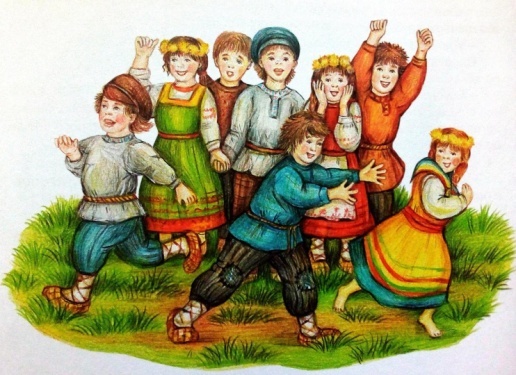 День народной забавы8:00Приход педагогов.День народной забавыДень народной забавы8:20Совещание педагогов по координации работы на день.День народной забавыДень народной забавы08.30 Начало работы лагеря: встреча детей«Солнышко встаёт - спать ребятам не даёт» День народной забавыДень народной забавы08:45-09:00Зарядка: «Мы рады вам! Чтобы быть весь день в порядке, надо делать всем зарядку!»День народной забавыДень народной забавы09.00–09.15Линейка: «Пора, пора! На линейку, детвора!»(объявление плана работы на деньДень народной забавыДень народной забавы9:15-9:30Завтрак: «Каша, чай, кусочек сыра –вкусно, сыто и красиво»День народной забавыДень народной забавы9:30-10:00Минутка здоровья «Витамины» (беседа о пользе витаминов и их содержании в различных продуктах). День народной забавыДень народной забавы10:00-11:00Игровая программа «День русских забав»День народной забавыДень народной забавы11:00-12:00Спектакль любимой сказки.День народной забавыДень народной забавы12:00-12:30Беседа на тему «Здоровый образ жизни и сердечно-сосудистые заболевания» с приглашением фельдшера.День народной забавыДень народной забавы12:30-13:00Операция «Уют». Оздоровительные процедуры.День народной забавыДень народной забавы13:00-13:30Обед: «Нас столовая зовёт, суп отличный и компот»День народной забавыДень народной забавы13:30-14:20Игра – путешествие «По полянам»День народной забавыДень народной забавы14:20-14:30Линейка (подведение итогов дня).День народной забавыДень народной забавы14:30Уход детей домой, совещание педагогов, анализ дня.«До свидания! До новых встреч!»День неделиДень 810 июня 2022День 810 июня 2022День 810 июня 2022Тема дняТема дняВремяСодержание дняДень России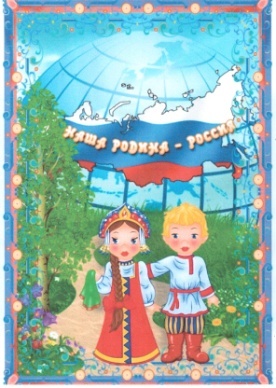 День России8:00Приход педагогов.День РоссииДень России8:20Совещание педагогов по координации работы на день.День РоссииДень России8:30Начало работы лагеря: встреча детей«Солнышко встаёт - спать ребятам не даёт» День РоссииДень России08:45-09:00Зарядка: «Мы рады вам! Чтобы быть весь день в порядке, надо делать всем зарядку!»День РоссииДень России09.00–09.15Линейка: «Пора, пора! На линейку, детвора!» (объявление плана работы на день)День РоссииДень России9:15-9:30Завтрак: «Каша, чай, кусочек сыра – вкусно, сыто и красиво»День РоссииДень России9:30-10:00Минутка здоровья «Ой, как больно» (беседа об оказании первой помощи при ранах, ушибах, растяжении).День РоссииДень России10:00-11:00Игра-путешествия "День России" День РоссииДень России11:00-12:30Мероприятие «Берегите лес от пожара». Минутка безопасности. Инструктаж по технике безопасности для  воспитанников пришкольного лагеря при проведении прогулок, туристских походов, экскурсий, экспедиций.Подвижные игры на свежем воздухе.День РоссииДень России12:30-13:00Операция «Уют». Оздоровительные процедуры.День РоссииДень России13:00-13:30Обед: «Нас столовая зовёт, суп отличный и компот»День РоссииДень России13:30-14:20Поэтическая страница «Наша Россия». Конкурс рисунков.День РоссииДень России14:20-14:30Линейка (подведение итогов дня).День РоссииДень России14:30Уход детей домой, совещание педагогов, анализ дня.«До свидания! До новых встреч!»День неделиДень 914 июня 2020День 914 июня 2020День 914 июня 2020Тема дняТема дняВремяСодержание дняДень «Русской березки»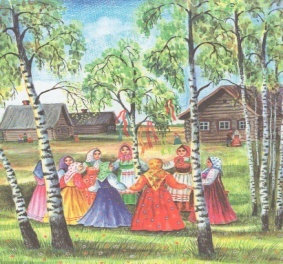 День «Русской березки»8:00Приход педагогов.День «Русской березки»День «Русской березки»8:20Совещание педагогов по координации работы на день.День «Русской березки»День «Русской березки»8:30Начало работы лагеря: встреча детей«Солнышко встаёт - спать ребятам не даёт» День «Русской березки»День «Русской березки»08:45-09:00Зарядка: «Мы рады вам! Чтобы быть весь день в порядке, надо делать всем зарядку!»День «Русской березки»День «Русской березки»09.00–09.15Линейка: «Пора, пора! На линейку, детвора!» (объявление плана работы на день)День «Русской березки»День «Русской березки»9:15-9:30Завтрак: «Каша, чай, кусочек сыра –вкусно, сыто и красиво»День «Русской березки»День «Русской березки»9:30-10:00Минутка здоровья «Осанка – основа красивой походки» (беседа о последствиях плохой осанки).День «Русской березки»День «Русской березки»10:00-11:00Праздник «Русской березки».День «Русской березки»День «Русской березки»11:00-12:00Занятия по кружкам и интересам. Творческая мастерскаяДень «Русской березки»День «Русской березки»12:00-12:30«Необычные техники рисования».День «Русской березки»День «Русской березки»12:30-13:00Операция «Уют». Оздоровительные процедуры. Минутка безопасности. Инструктаж по  технике безопасности для воспитанников пришкольного  лагеря на занятиях по спортивным и подвижным играм (футбол, волейбол, баскетбол  и др.). Подвижные игры на свежем воздухе.День «Русской березки»День «Русской березки»13:00-13:30Обед: «Нас столовая зовёт, суп отличный и компот»День «Русской березки»День «Русской березки»13:30-14:20Мероприятие «Береза – символ России».День «Русской березки»День «Русской березки»14:20-14:30Линейка (подведение итогов дня).День «Русской березки»День «Русской березки»14:30Уход детей домой, совещание педагогов, анализ дня.«До свидания! До новых встреч!»День неделиДень 1015 июня 2022День 1015 июня 2022День 1015 июня 2022Тема дняТема дняВремяСодержание дняДень народных сказок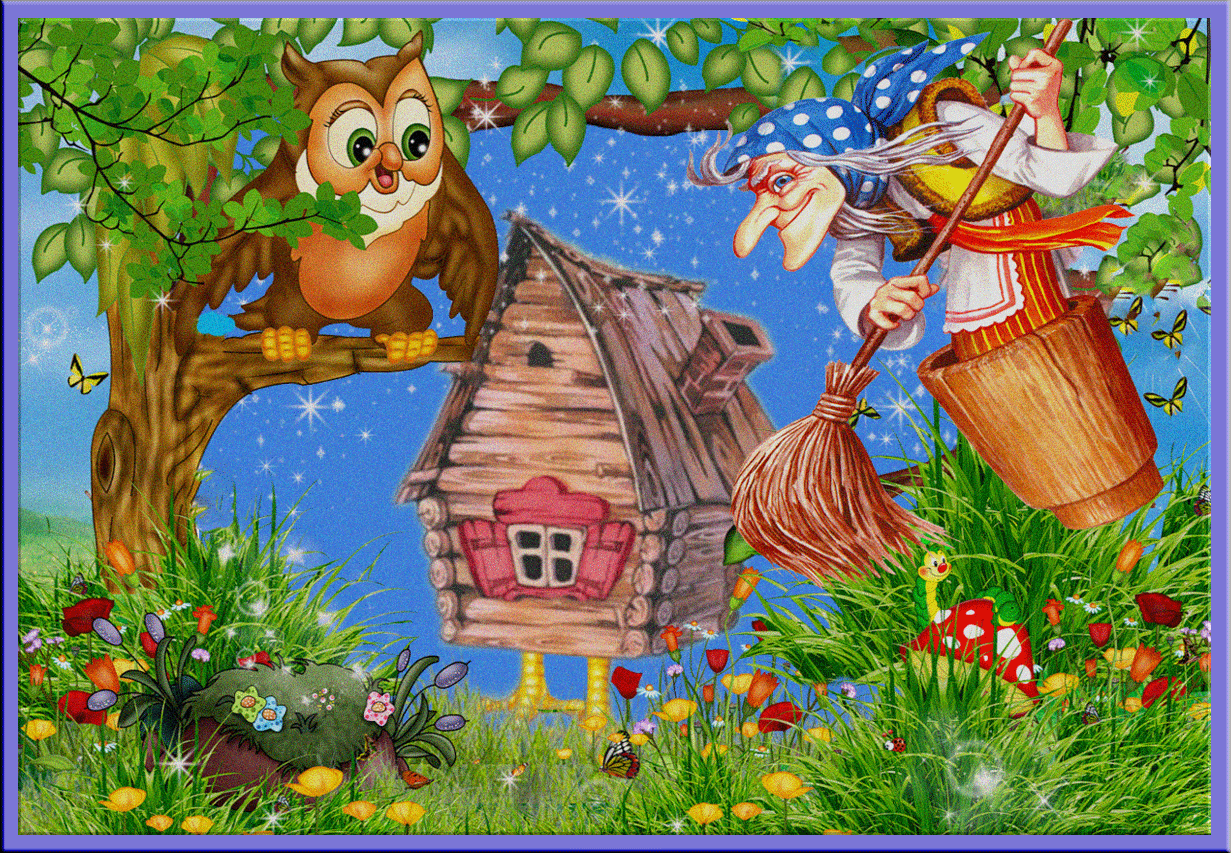 День народных сказок8:00Приход педагогов.День народных сказокДень народных сказок8:20Совещание педагогов по координации работы на день.День народных сказокДень народных сказок8:30Начало работы лагеря: встреча детей«Солнышко встаёт - спать ребятам не даёт» День народных сказокДень народных сказок08:45-09:00Зарядка: «Мы рады вам! Чтобы быть весь день в порядке, надо делать всем зарядку!»День народных сказокДень народных сказок09.00–09.15Линейка: «Пора, пора! На линейку, детвора!» (объявление плана работы на день)День народных сказокДень народных сказок9:15-9:30Завтрак: «Каша, чай, кусочек сыра – вкусно, сыто и красиво»День народных сказокДень народных сказок9:30-10:00Минутка здоровья «Гимнастика для глаз» (беседа о профилактике снижения зрения).Минутка безопасности. Инструктаж по технике безопасности для воспитанников пришкольного лагеря по плаванию.День народных сказокДень народных сказок10:00-11:30Игровая программа "В гостях у русских народных сказок"День народных сказокДень народных сказок11:30-12:30Читаем и слушаем сказки.День народных сказокДень народных сказок12:30-13:00Операция «Уют». Оздоровительные процедуры.День народных сказокДень народных сказок13:00-13:30Обед: «Нас столовая зовёт, суп отличный и компот»День народных сказокДень народных сказок13:30-14:20Игра "Чудесных сказок хоровод"День народных сказокДень народных сказок14:20-14:30Линейка (подведение итогов дня)День народных сказокДень народных сказок14:30Уход детей домой, совещание педагогов, анализ дня.«До свидания! До новых встреч!»День неделиДень 1115 июня 2020День 1115 июня 2020День 1115 июня 2020Тема дняТема дняВремяСодержание дняДень народных частушек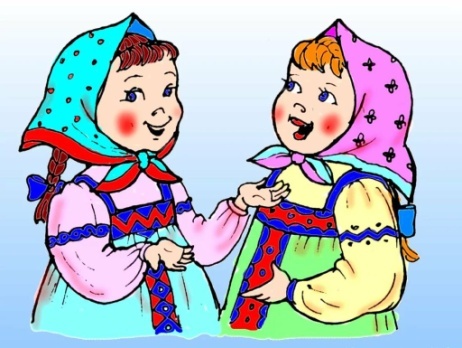 День народных частушек8:00Приход педагогов.День народных частушекДень народных частушек08:20Совещание педагогов по координации работы на день.День народных частушекДень народных частушек08:30 Начало работы лагеря: встреча детей«Солнышко встаёт - спать ребятам не даёт» День народных частушекДень народных частушек08:45–09:00Зарядка: «Мы рады вам! Чтобы быть весь день в порядке, надо делать всем зарядку!»День народных частушекДень народных частушек09:00–09:15Линейка: «Пора, пора! На линейку, детвора!» (объявление плана работы на день)День народных частушекДень народных частушек09:15–9:30Завтрак: «Каша, чай, кусочек сыра –вкусно, сыто и красиво.»День народных частушекДень народных частушек9:30-10:00Минутка здоровья «Жизнь без вредных привычек» (беседа о пропаганде ЗОЖ и профилактике вредных привычек).Минутка безопасности. Инструктаж  по технике безопасности для воспитанников пришкольного лагеря во время проведения спортивных соревнований.День народных частушекДень народных частушек10:00-11:00Мероприятие по теме "Частушка – зеркало жизни"День народных частушекДень народных частушек11:00-11:40Кружковая работа.День народных частушекДень народных частушек11:40-12:00Операция «Уют». Оздоровительные процедуры.День народных частушекДень народных частушек12:00- 13:00«Звонкая чудо – частушка!» фольклорный праздникДень народных частушекДень народных частушек13:00-13:30Обед: «Нас столовая зовёт, суп отличный и компот»День народных частушекДень народных частушек13.30–14.20Подвижные игры на свежем воздухе.День народных частушекДень народных частушек14.20-14.30Линейка (подведение итогов дня).День народных частушекДень народных частушек14:30Уход детей домой, совещание педагогов, анализ дня.«До свидания! До новых встреч!»День неделиДень 1217 июня 2022День 1217 июня 2022День 1217 июня 2022Тема дняТема дняВремяСодержание дняДень русской печки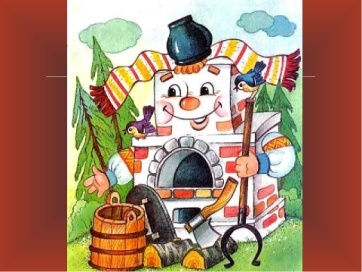 День русской печки8:00Приход педагогов.День русской печкиДень русской печки08.20Совещание педагогов по координации работы на день; День русской печкиДень русской печки08.30Начало работы лагеря: встреча детей: «Солнышко встаёт - спать ребятам не даёт» День русской печкиДень русской печки08.45–09.00Зарядка: «Мы рады вам! Чтобы быть весь день в порядке, надо делать всем зарядку!»День русской печкиДень русской печки09.00–09.15Линейка: «Пора, пора! На линейку, детвора!» (объявление плана работы на день)День русской печкиДень русской печки9:15-9:30Завтрак: «Каша, чай, кусочек сыра – вкусно, сыто и красиво»День русской печкиДень русской печки9:30-10:00Минутка здоровья «Правильное питание» (беседа о вредной и полезной пище).День русской печкиДень русской печки10:00-11:00Праздник "Русская печь – тепло и добро".День русской печкиДень русской печки11:00-11:30Конкур рисунков.День русской печкиДень русской печки11:30-12:30Игровая программа «В гостях у русской печки»День русской печкиДень русской печки12:30-13:00Операция «Уют». Оздоровительные процедуры.День русской печкиДень русской печки13:00-13:30Обед: «Нас столовая зовёт, суп отличный и компот»День русской печкиДень русской печки13:00-14:20Игры на свежем воздухе.День русской печкиДень русской печки14:20-14:30Линейка (подведение итогов дня).День русской печкиДень русской печки14:30Уход детей домой, совещание педагогов, анализ дня.«До свидания! До новых встреч!»День неделиДень 1318 июня 2022День 1318 июня 2022День 1318 июня 2022Тема дняТема дняВремяСодержание дняФестиваль русской культуры. Общее районное мероприятие в парке.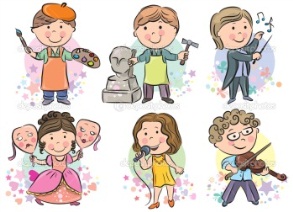 Фестиваль русской культуры. Общее районное мероприятие в парке.8:00Приход педагогов.Фестиваль русской культуры. Общее районное мероприятие в парке.Фестиваль русской культуры. Общее районное мероприятие в парке.08.20Совещание педагогов по координации работы на день;Фестиваль русской культуры. Общее районное мероприятие в парке.Фестиваль русской культуры. Общее районное мероприятие в парке.08.30Начало работы лагеря: встреча детей: «Солнышко встаёт - спать ребятам не даёт» Фестиваль русской культуры. Общее районное мероприятие в парке.Фестиваль русской культуры. Общее районное мероприятие в парке.08.45–09.00Зарядка: «Мы рады вам! Чтобы быть весь день в порядке, надо делать всем зарядку!»Фестиваль русской культуры. Общее районное мероприятие в парке.Фестиваль русской культуры. Общее районное мероприятие в парке.09.00–09.15Линейка: «Пора, пора! На линейку, детвора!» (объявление плана работы на день)Фестиваль русской культуры. Общее районное мероприятие в парке.Фестиваль русской культуры. Общее районное мероприятие в парке.9:00-9:15Завтрак: «Каша, чай, кусочек сыра –вкусно, сыто и красиво.»День неделиДень 1420 июня 2022День 1420 июня 2022День 1420 июня 2022Тема дняТема дняВремяСодержание дняИванов день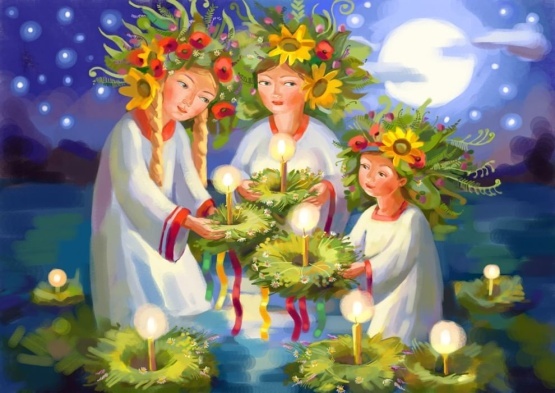 Иванов день8:00Приход детей.Иванов деньИванов день08.20Совещание педагогов по координации работы на день;Иванов деньИванов день08.30Начало работы лагеря: встреча детей: «Солнышко встаёт - спать ребятам не даёт» Иванов деньИванов день08.45–09.00Зарядка: «Мы рады вам! Чтобы быть весь день в порядке, надо делать всем зарядку!»Иванов деньИванов день09.00–09.15Линейка: «Пора, пора! На линейку, детвора!» (объявление плана работы на день)Иванов деньИванов день9:15-9:30Завтрак: «Каша, чай, кусочек сыра – вкусно, сыто и красиво.»Иванов деньИванов день9:30-10:00Час ЗОЖ «Остановка сердца» (практикум по проведению сердечно-легочной реанимации).Иванов деньИванов день10:00-11:00Праздник «Ивана Купала»Иванов деньИванов день11:00-12:00Конкурсная программа для мальчиковИванов деньИванов день12:00-12:30Конкурс венков из цветов.Иванов деньИванов день12:30-13:00Операция «Уют». Оздоровительные процедуры. Минутка безопасности. Инструктаж по  технике безопасности для воспитанников пришкольного  лагеряпо пожарной безопасности,  по технике безопасности для воспитанников пришкольного лагеря по электробезопасности.Иванов деньИванов день13:00-13:30Обед: «Нас столовая зовёт, суп отличный и компот»Иванов деньИванов день13:30-14:20Просмотр фильма.Иванов деньИванов день14:20-14:30Линейка (подведение итогов дня).Иванов деньИванов день14:30Уход детей домой, совещание педагогов, анализ дня.«До свидания! До новых встреч!»День неделиДень 1521 июня 2022День 1521 июня 2022День 1521 июня 2022Тема дняТема дняВремяСодержание дняАленушкин день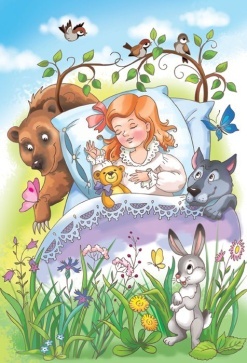 Аленушкин день8:00Приход педагогов.Аленушкин деньАленушкин день08.20Совещание педагогов по координации работы на день;Аленушкин деньАленушкин день08.30Начало работы лагеря: встреча детей: «Солнышко встаёт - спать ребятам не даёт» Аленушкин деньАленушкин день08.45–09.00Зарядка: «Мы рады вам! Чтобы быть весь день в порядке, надо делать всем зарядку!»Аленушкин деньАленушкин день09.00–09.15Линейка: «Пора, пора! На линейку, детвора!» (объявление плана работы на день)Аленушкин деньАленушкин день9:15-9:30Завтрак: «Каша, чай, кусочек сыра – вкусно, сыто и красиво.»Аленушкин деньАленушкин день9:30-10:00Минутка здоровья «Массаж» (беседа о видах точечного самомассажа).Аленушкин деньАленушкин день10:00-11:00Аукцион «Народных мудростей»Аленушкин деньАленушкин день11:00-11:30Минутка безопасности. Инструктаж по технике безопасности для воспитанников пришкольного лагеря. Подвижные игры на свежем воздухе.Аленушкин деньАленушкин день11:30-12:30Конкурсная программа среди девочек.Аленушкин деньАленушкин день12:30-13:00Операция «Уют». Оздоровительные процедуры.Аленушкин деньАленушкин день13:00-13:30Обед: «Нас столовая зовёт, суп отличный и компот»Аленушкин деньАленушкин день13:30-14:20Кружковая работа.Аленушкин деньАленушкин день14:20-14:30Линейка (подведение итогов дня).Аленушкин деньАленушкин день14:30Уход детей домой, совещание педагогов, анализ дня.«До свидания! До новых встреч!»День неделиДень 1622 июня 2022День 1622 июня 2022День 1622 июня 2022Тема дняТема дняВремяСодержание дняДень памяти и скорби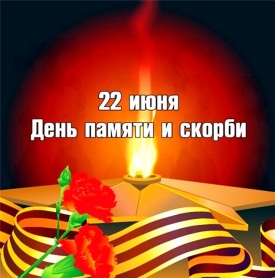 День памяти и скорби8:00Приход педагогов.День памяти и скорбиДень памяти и скорби08.20Совещание педагогов по координации работы на день;День памяти и скорбиДень памяти и скорби08.30Начало работы лагеря: встреча детей: «Солнышко встаёт - спать ребятам не даёт» День памяти и скорбиДень памяти и скорби08.45–09.00Зарядка: «Мы рады вам! Чтобы быть весь день в порядке, надо делать всем зарядку!»День памяти и скорбиДень памяти и скорби09.00–09.15Утренняя линейка. Беседа по ТБ.День памяти и скорбиДень памяти и скорби9:15-9:30Завтрак: «Каша, чай, кусочек сыра – вкусно, сыто и красиво»День памяти и скорбиДень памяти и скорби9:30-10:00Минутка здоровья «Режим дня» (беседа о важности соблюдения режима дня).День памяти и скорбиДень памяти и скорби10:00-11:00Мероприятие «Память сердца». Митинг.День памяти и скорбиДень памяти и скорби11:00-12:00Интеллектуальная игра-викторина.День памяти и скорбиДень памяти и скорби12:00-12:30Просмотр фильма.День памяти и скорбиДень памяти и скорби12:30-13:00Операция «Уют». Оздоровительные процедуры.День памяти и скорбиДень памяти и скорби13:00-13:30Обед: «Нас столовая зовёт, суп отличный и компот»День памяти и скорбиДень памяти и скорби13:30-14:20Конкурс рисунков «Мы, дети, против войны на планете!»День памяти и скорбиДень памяти и скорби14:20-14:30Линейка (подведение итогов дня).День памяти и скорбиДень памяти и скорби14:30Уход детей домой, совещание педагогов, анализ дня.«До свидания! До новых встреч!»День неделиДень 1723 июня 2022День 1723 июня 2022День 1723 июня 2022Тема дняТема дняВремяСодержание дняДень русской пляски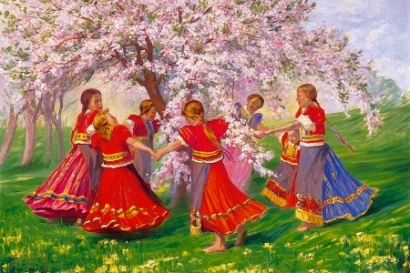 День русской пляски8:00Прием детей. Утренняя зарядка «Космос-ритмика».День русской пляскиДень русской пляски8.20Совещание педагогов по координации работы на деньДень русской пляскиДень русской пляски8.30Начало работы лагеря, встреча детей «Солнышко встает-спать ребятам не дает.»День русской пляскиДень русской пляски08.45-09.00Зарядка: «Мы рады вам! Чтобы быть весь день в порядке, надо делать всем зарядку!»День русской пляскиДень русской пляски09.00-09.15Утренняя линейка. Беседа по ТБ.День русской пляскиДень русской пляски9:15-9:30Завтрак: «Каша, чай, кусочек сыра – вкусно, сыто и красиво»День русской пляскиДень русской пляски9:30-10:00Минутка здоровья «Зарядка» (беседа о пользе утренней зарядки).День русской пляскиДень русской пляски10:00-11:00Конкурсная  программа  «Русский перепляс»День русской пляскиДень русской пляски11:00-12:00 Праздник «По страницам русского народного танца».День русской пляскиДень русской пляски12:00-12:30Операция «Уют». Оздоровительные процедуры.День русской пляскиДень русской пляски12:30-13:00Игры и танцы на свежем воздухеДень русской пляскиДень русской пляски13:00-13:30Обед: «Нас столовая зовёт, суп отличный и компот»День русской пляскиДень русской пляски13:30-14:20Занятия по кружкам и интересам. Творческая мастерскаяДень русской пляскиДень русской пляски14:20-14:30Итоги дня. Минутка безопасности. Инструктаж по  технике безопасности  для воспитанников пришкольного лагеря при проведении массовых мероприятий (концертов, фестивалей, конкурсов,  слетов, брейн-рингов и др.).День русской пляскиДень русской пляски14:30Уход детей домой, совещание педагогов, анализ дня.«До свидания! До новых встреч!»День неделиДень 1824 июня 2022День 1824 июня 2022День 1824 июня 2022Тема дняТема дняВремяСодержание дняДень народных промыслов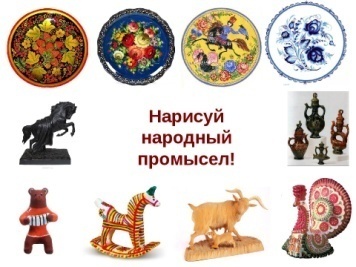 День народных промыслов8:00Приход педагогов.День народных промысловДень народных промыслов8.20Совещание педагогов по координации работы на день.День народных промысловДень народных промыслов8.30Начало работы лагеря, встреча детей «Солнышко встает-спать ребятам не дает.»День народных промысловДень народных промыслов8.45-09.00Зарядка: «Мы рады вам! Чтобы быть весь день в порядке, надо делать всем зарядку!»День народных промысловДень народных промыслов9:00-9:15Утренняя линейка. Беседа по ТБ.День народных промысловДень народных промыслов9:15-9:30Завтрак: «Каша, чай, кусочек сыра – вкусно, сыто и красиво»День народных промысловДень народных промыслов9:30-10:00Час ЗОЖ. «Чтобы сердце не болело» (беседа по профилактике сердечных заболеваний).День народных промысловДень народных промыслов10:00-11:00День русских традиций.День народных промысловДень народных промыслов11:00-12:00 Знакомство с народными промыслами.День народных промысловДень народных промыслов12:00-13:00Подвижные игры на свежем воздухе. Операция «Уют». Оздоровительные процедуры.День народных промысловДень народных промыслов13:00-13:30Обед: «Нас столовая зовёт, суп отличный и компот»День народных промысловДень народных промыслов13:30-14:30Закрытие лагерной смены. Концертная программа «Ты меня не забывай». Коллаж «Расстанемся друзьями». Анкетирование «Что Вам понравилось?».День народных промысловДень народных промыслов14:30Уход детей домой, совещание педагогов, анализ дня.«До свидания! До новых встреч!»День народных промысловДень народных промыслов